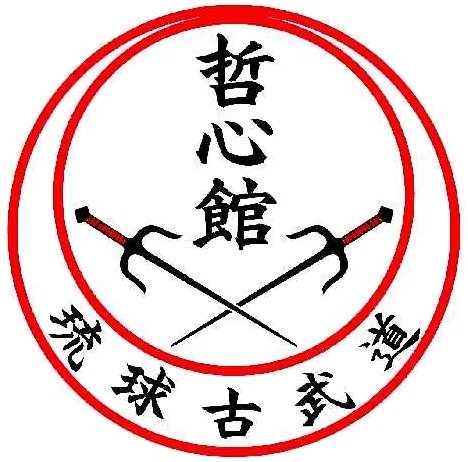 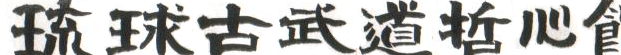      Ryukyu Kobudo Tesshinkan 22nd Annual Fall Gasshuku     with Tamayose Hidemi  - Hanshi,  Judan Sept.30-Oct.2nd.                     Atchelitz Hall, Lickman rd. Chilliwack BC                                       Registration FormPlease fill in Completely by Sept.23th  to reserve   No Exceptions!                   Registration limited to 40 participants Cost for this year’s camp $235 for all three days or $120 for a single day. $25 discount for 3 day registrations paid in full, received before Sept.9th.Form can  be Emailed to Kobudogu@shaw.ca  and  direct deposit to          Bank of America account #38302996 Routing #125000024                TD Canada Trust account #6207797 Br.0115              (Within Canada payment can now be Emailed by Interac E transfer.) Mail to - Don Shapland Sensei - 6260 Unsworth Rd. Chilliwack, BC, Canada,    V2R4P5                   Ph.604 858 3744 or cell 604 845 5907Family Name________________   Given Name___________________Address (St.)________________________ City_____________State/Prov._______Phone_____________________Email_________________________________ Dojo_____________________________________Amount Paid ______   Balance ________   Date _______________Tesshinkan Member    Yes____    No____Current Rank _______Mem.#_____Testing for    Kyu___ShoDan___NiDan___SanDan___ T-Shirt Size   S__ M__L__XL__    Interested in a jacket?_____                                                   Waiver of responsibilityI realize that participation in athletic endeavors entails the risk of injury to me. I freely and voluntarily accept and assume all such risks and possibility of personal injury while attending this training camp. I agree not to hold responsible, the Tesshinkan, Ryukyu BunkaKai Kan or Donald Shapland Sensei for any injuries incurred while participating in this training.Signed ___________________________    Date _______________This year Tamayose Sensei will also teach a weekend seminar in Bozeman Montana Oct.8 weekend. Contact Brian Ash  Sensei   - ashkarate@msn.com dojo  406 994 9194